Breakfast: Free		Milk: $.50MONDAYTUESDAYWEDNESDAYTHURSDAYFRIDAY1Cereal100% Fruit Juice Fruit Milk2Cinnamon Roll100% Fruit Juice Fruit Milk3Bagel w/ Cream Cheese100% Fruit Juice Fruit Milk4Cinnamon Crumb Loaf100% Fruit Juice Fruit Milk5Apple Frudel100% Fruit Juice Fruit Milk8Cereal100% Fruit Juice Fruit Milk9Bakery Bread100% Fruit Juice Fruit Milk10Bagel w/ Cream Cheese 100% Fruit Juice Fruit Milk11Benefit Bar100% Fruit Juice Fruit Milk12Cinni Mini’s 100% Fruit Juice Fruit Milk15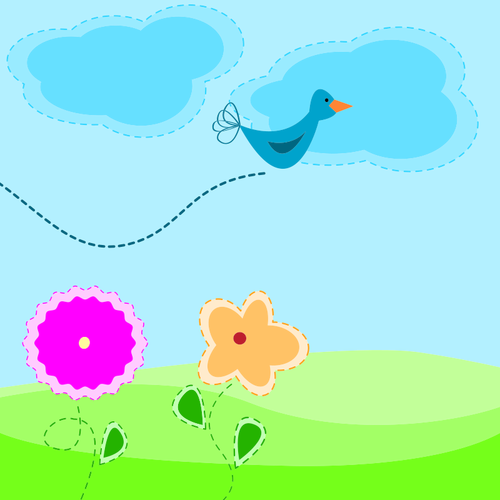 16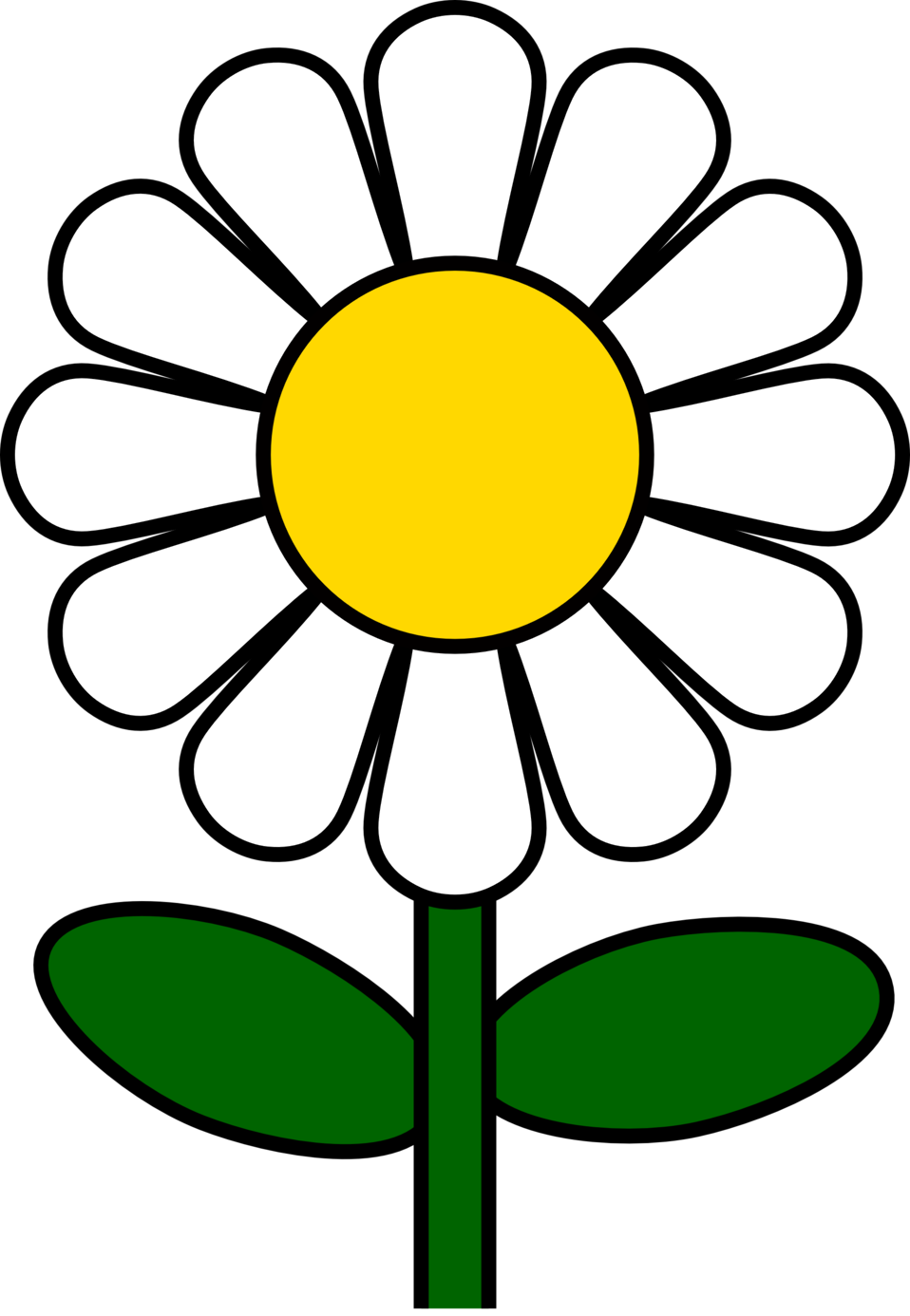 17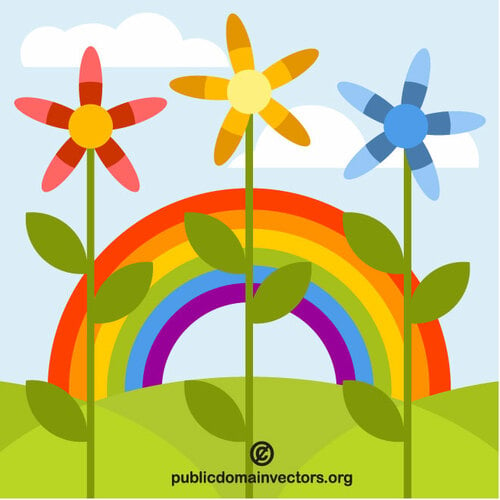 18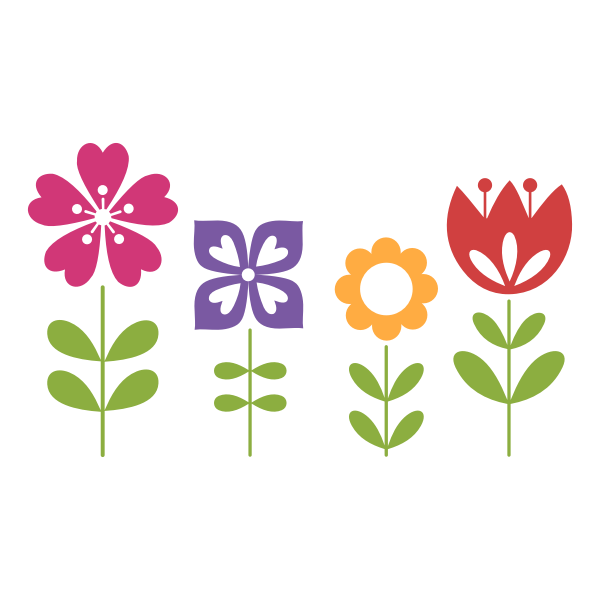 19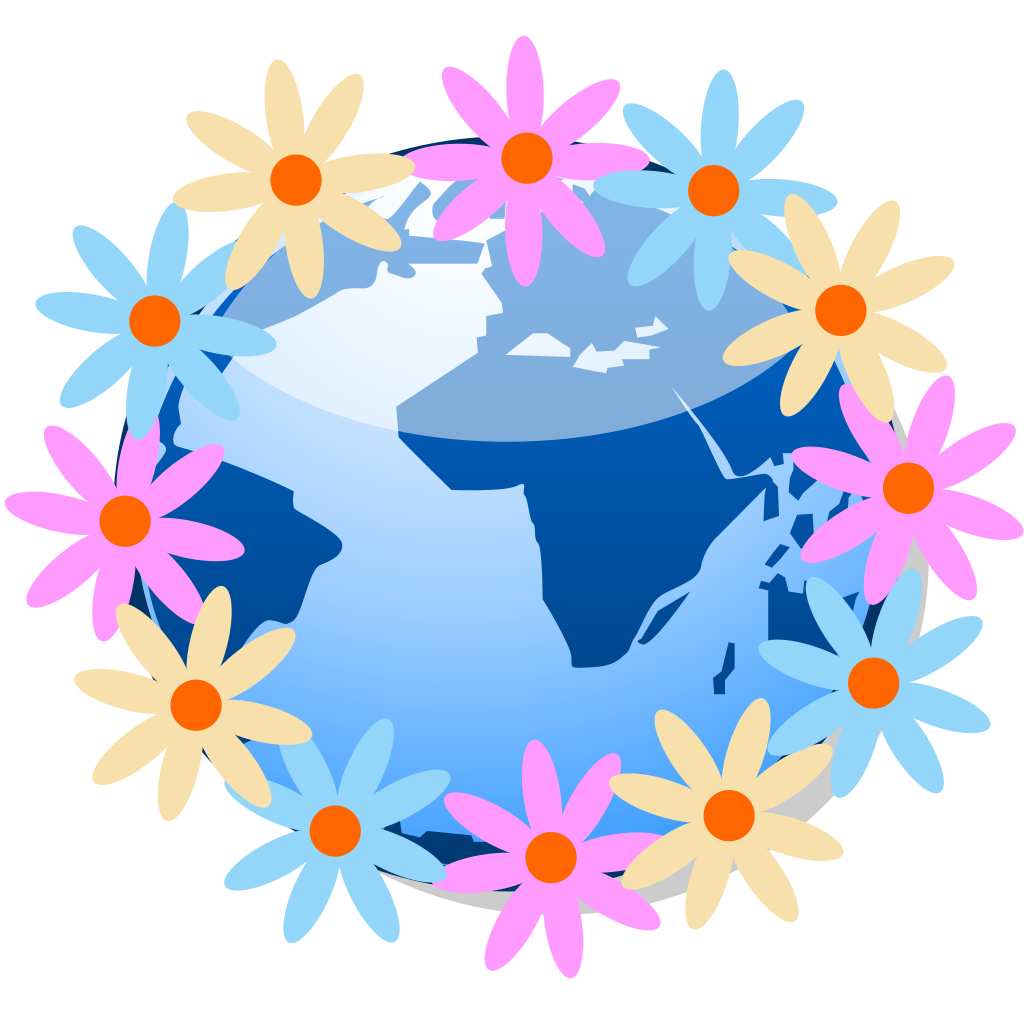 22Cereal100% Fruit Juice Fruit Milk23Breakfast Bar100% Fruit Juice Fruit Milk24Yogurt w/ Granola100% Fruit Juice Fruit Milk25Muffin100% Fruit Juice Fruit Milk26Bagel w/ Cream Cheese100% Fruit Juice Fruit Milk29Cereal100% Fruit Juice Fruit Milk30Bagel w/ Cream Cheese100% Fruit Juice Fruit Milk